 Cindy Mariuxi Sánchez Recillo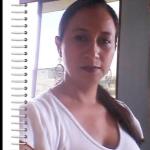 OBJETIVO PROFESIONAL [ Escribir Objetivo profesional ]EXPERIENCIAMinisterio de inclusion económica y social 2/2014-5/2017Educacion (Educación - Formación) EducadoraGuayaquil (Guayas) Acompañamiento a las familias de niños menores de 3 años para impartir estimulación temprana.Dar talleres en temas de nutrición, bienestar y salud.Escuela Particular Los niños del futuro 5/2010-2/2014Educacion (Educación - Formación) ProfesoraGuayaquil EcuadorOrientar a los educandos y familias para lograr un mejor rendimiento académico .Fomentar la formación de valores, respeto y relaciones interpersonales para lograr un mejor ambiente escolar.Guayaquil EcuadorFORMACIÓN Lcda. En Educación Primaria 2/2017LicenciadoFormación pedagógica , andragógica.Conocimientos de computaciónWord, Excel  ,Power Point.. Educación Universidad de Guayaquil. GuayaquilFORMACIÓN COMPLEMENTARIA Combatiendo la desnutrición Taller de 70 horas. Educación SecapMi participación es importante Taller de 35 horas. Educación SecapOrientación de practica docente Taller de 48 horas. Educación Universidad de GuayaquilHABILIDADES/CAPACIDADESIDIOMASINFORMÁTICAINFORMACIÓN ADICIONALhttp://cindymariu1985.MiCVweb.comHabilidad 1Habilidad 2Habilidad 3Habilidad 4Habilidad 5Habilidad 6